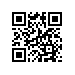 О проведении государственной итоговой аттестации студентов образовательной программы «Международные отношения: европейские и азиатские исследования» факультета мировой экономики и мировой политики в 2019 годуПРИКАЗЫВАЮ:1. Провести в период с 06.06.2019 по 14.06.2019 государственную итоговую аттестацию студентов  2 курса образовательной программы магистратуры «Международные отношения: европейские и азиатские исследования», направления подготовки 41.04.05 «Международные отношения»,  факультета мировой экономики и мировой политики, очной формы обучения. 2. Включить в состав государственной итоговой аттестации следующие государственные  аттестационные испытания: - защита выпускной квалификационной работы.3. Утвердить график  проведения государственной итоговой  аттестации согласно приложению.4. Установить окончательный срок загрузки итогового варианта выпускной квалификационной работы в систему LMS до 16.05.2019. 5. Установить окончательный срок представления итогового варианта выпускной квалификационной работы с отзывом руководителя и регистрационным листом, подтверждающим, что работа прошла проверку в системе, выявляющей процент заимствований,  до 30.05.2019.Декан                                                                                                               С.А. КарагановРегистрационный номер: 2.7.1-01/3004-01Дата регистрации: 30.04.2019